ＦＣ東京 小学生・大人のサッカー教室ｉｎ三鷹　要項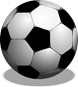 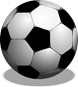 ＦＣ東京 小学生・大人のサッカー教室ｉｎ三鷹　要項イベント名ＦＣ東京 小学生・大人のサッカー教室ｉｎ三鷹『ＦＣ東京のコーチとサッカーを楽しもう！』第1部 小学生向けサッカー教室第2部 大人向けサッカー教室（ビギナークラス＆アドバンスクラス）概　　要この度、三鷹市サッカー協会では、市民の皆様にスポーツ活動の機会を提供するとともに、サッカーを通して楽しく身体を動かす、ボールを楽しく蹴る、楽しみながら学ぶことを目的としたサッカー教室を開催いたします。ＦＣ東京普及部コーチを講師に迎えての、小学生、大人を対象にしたイベントです。小学生の教室では、サッカー経験有無に関係なく低学年と高学年に分かれて活動します。大人の教室では、サッカー未経験者から経験者まで、より多くの方に楽しんでいただけるように、「ビギナークラス」と「アドバンスクラス」の２クラスで活動します。どちらの教室もコーチが楽しく、優しく、熱心に指導いたします！主　　催三鷹市サッカー協会協    賛明治安田生命保険相互会社武蔵野支社後    援三鷹市協    力ＦＣ東京講　　師ＦＣ東京 普及部コーチ、三鷹市サッカー協会スタッフ開催日時2023年 1月9日（祝月)　第1部 小学生向けサッカー教室 8時30分～9時45分 受付8時00分～第2部 大人向けサッカー教室（ビギナークラス＆アドバンスクラス）10時00分～11時30分 受付9時30分～会　　場大沢総合グラウンド サッカー場（人工芝）〒181-0004東京都三鷹市大沢5-7-1https://www.city.mitaka.lg.jp/c_service/001/001658.html※交通アクセス： 路線バス（三鷹駅南口、武蔵境駅南口、調布駅北口より）バス停「大沢コミュニティセンター」下車徒歩7分又は「大沢グラウンド入口」下車徒歩3分参 加 費無 料参加受付人数第1部 80名第2部 60名（ビギナークラス＆アドバンスクラス各30名）※募集受付人数に達し次第、締め切ります※申込人数が定数に満たない場合、最終参加申込人数をもって参加人数に変えさせていただきます参加資格第1部 小学生向けサッカー教室:三鷹市在住・在勤(保護者)の小学生第2部 大人向けサッカー教室（ビギナークラス＆アドバンスクラス）：18歳以上の三鷹市在住・在勤・在学者※ビギナークラス:サッカー未経験者や女性の方も安心してご参加いただけるレベルです※アドバンスクラス:サッカー経験者や技術向上を目的とした方におすすめです申込み方法三鷹市サッカー協会ホームページより、お申込みください→ http://mitakafa.jp/申込み受付開始：令和 4年12月 5日（月）
申込み締切り：募集受付人数に達し次第、締切ります※参加申込みを受付けた方には、本イベント事務局より参加出場の案内をＥメールにて通知いたします内　　容ウォーミングアップグループに分かれてトレーニング（基礎練習、応用練習など）ミニゲーム用　　具1. 運動着・シューズ等は各自でご持参下さい
2. ボールをお持ちの方はご持参下さい。※主催者側でも準備いたします
3. 運動着は、接触時に相手競技者または自身を傷つける恐れのないものとしますそ の 他1.怪我などの事故が発生した場合、主催者は一切の責任を負いません。各自任意でのスポーツ保険へのご加入をお勧めいたします
2. 参加申込人数が定数に満たない等の要因により、スケジュール・内容などが変更になる場合がございます。予めご了承ください
3．飲料については各自でご用意いただき水分を補給してください　　　　　　　　　　　　　　　　　　　　　　　　　　　　　　　　4．イベント開催中、参加者の保護者の観覧場所はグラウンド観覧席をご利用ください          5. グラウンド内は、選手・関係者の飲料を除き、飲食禁止です　　　　　　　　　　　　　　　　　6.本イベントは雨天決行ですが、台風などの荒天時は中止となります。中止の場合には、開催日当日の午前6時30分に三鷹市サッカー協会ホームページにて告知いたします　　　　　　　　　　　　　　　　　　　　　　　　　　　　　　　　　　　　　　　　　　7．新型コロナウイルス感染症予防対策のガイドラインを大会前にお知らせ致します。各種指示事項に従っていただきます様、ご協力をお願いします問合せ先三鷹市サッカー協会事務局 お問い合わせフォームよりお知らせください→https://mitakafa.jp/ContactUs.html